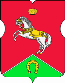 СОВЕТ ДЕПУТАТОВмуниципального округаКОНЬКОВОРЕШЕНИЕ  10.11.2022                      4/1_______________ №________________Об утверждении председателя бюджетно-финансовой постоянной комиссии Советадепутатов муниципального округа КоньковоНа основании статьи 11 Устава внутригородского муниципального образования – муниципального округа Коньково, Положения о бюджетно-финансовой постоянной комиссии Совета депутатов муниципального округа Коньково, утвержденного решением Совета депутатов муниципального округа Коньково от 08.11.2022 № 3/1Советом депутатов принято решение:Утвердить депутата Силиванову Ксению Викторовну председателем бюджетно–финансовой постоянной комиссии Совета депутатов муниципального округа Коньково.Опубликовать настоящее решение в бюллетене «Московский муниципальный вестник», разместить на официальном сайте муниципального округа Коньково в информационно-телекоммуникационной сети «Интернет».Контроль за выполнением настоящего решения возложить на главу муниципального округа Коньково Белого А.А.Глава муниципального округа Коньково                         А.А. Белый